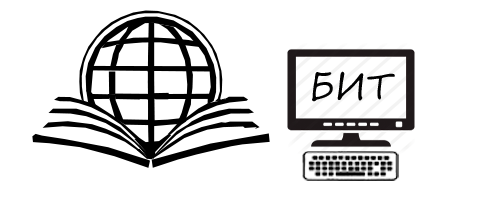 По состоянию на  25.08. 2016 года имеются вакантные бюджетные места для студентов техникума  по следующим специальностям подготовки:- 2 вакантных бюджетных места по специальности 10.02.03 «Информационная безопасность автоматизированных систем» для студентов 3-го курса обучения.- 2 вакантных бюджетных места по специальности 09.02.03 «Программирование в компьютерных системах» длястудентов 4-го курса обучения.Срок подачи заявлений до 4 сентября 2016 года секретарю Совета техникума.